ПАМЯТКИ ПО ПДД ДЛЯ РОДИТЕЛЕЙ «ВНИМАНИЕ, ДЕТИ!»	Детский дорожно-транспортный травматизм — это беда, часто горе. Но, ни в коем случае не стихия — и средства для предупреждения детского травматизма есть, испытанные и эффективные. Есть такой предупреждающий знак – «Дети». Он устанавливается там, где от водителя трёбуется особое внимание. Постоянное внимание и неослабевающая забота требуются от родителей, воспитателей и педагогов, всех взрослых.	Почти во всех ситуациях, когда ребенок допустил ошибку, на дороге, у него есть шанс на спасение. Этот шанс - в руках у водителей, всех взрослых, которые обязаны понимать психологию поведения ребенка в различных дорожных ситуациях, знать и выполнять Правила дорожного движения, а также рекомендации по безопасному движению детей.Помните: здоровье и жизнь детей в наших руках!1. Родителям необходимо постоянно напоминать детям о правилах поведения на дороге. Желательно приобрести обучающие детские книги и видеофильмы.2. Во время передвижения на автомобиле, автобусе, обязательно используйте детские кресла и ремни безопасности.

3. При перевозке маленьких детей, аккуратно и плавно совершайте маневры без резких движений.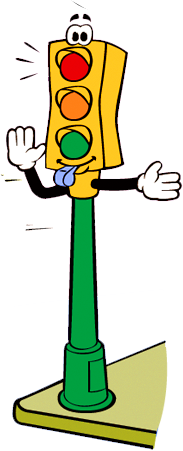 4. Во время езды на автомобиле, автобусе, когда мимо проезжаете детские сады, школы, различные детские учреждения заблаговременно снижайте скорость, будьте внимательней и не забывайте, что от детей ожидать можно все что угодно.

5. Необходимо использовать светоотражающие приспособлений на одежде детей.

6. Самое главное правило - самим показывать пример детям, не нарушать ПДД в присутствии детей.О чем следует помнить взрослым участникам движения:в 6 лет ребенок видит на уровне 105 см от земли, в 10 лет эта цифра достигает 130 см. Ребенку практически постоянно требуется смотреть вверх, чтобы увидеть дорожные знаки и светофоры;когда ребенок видит сам, он предполагает, что его тоже видят. Но очень часто из-за маленького роста его могут просто не заметить или заметить слишком поздно;примерно до 11 лет дети не способны анализировать действия на основании абстрактной гипотезы. Все внимание они сосредотачивают на том, что действительно происходит, а не на том, что может произойти;ребенок, который ходит по одному маршруту, становится менее внимательным. Сначала он готов переоценить опасность, затем постепенно начинает недооценивать ее;на улице, если ребенок пугается приближающейся опасности, он чаще всего поступает неадекватно: импульсивно старается убежать либо останется на месте, не обращая внимания на ситуацию.Взрослые должны помнить, что цвет одежды также влияет на безопасность движения.Необходимо обратить внимание на одежду, в которой собираются дети выйти на улицу. Темные цвета делают пешехода практически незаметными, особенно в пасмурную погоду, в сумерки.Необходимо приобрести светоотражающие элементы, которые могут быть размещены на сумках, куртке или других предметах. Такими же элементами безопасности следует оснастить санки, коляски, велосипеды.Формы светоотражательных элементов различны. Значки и подвески удобны тем, что их легко переместить с одной одежды на другую. Самоклеющие наклейки могут быть использованы на различных поверхностях (искусственная кожа, металлические части велосипедов, колясок и т. д.), термоактивируемые наносятся на ткань с помощью утюга. Есть и специальные светоотражающие браслеты.Вариантов много. И надо использовать эту возможность, приучать себя и своих детей пользоваться таким доступным средством безопасности. Правила для родителей1. Привлекайте ребенка к участию в ваших наблюдениях обстановки на дороге. Показывайте ему машины, которых следует остерегаться, которые готовятся поворачивать, едут с большой скоростью. Подчеркивайте свои движения: поворот головы для осмотра дороги, остановку для пропуска машины. Если ребенок заметил это, значит, он обучается на Вашем примере.2. Находясь на улице, всегда крепко держите ребенка за руку, даже если Вы находитесь в нескольких метрах от проезжей части.3. Переходите дорогу только по пешеходным переходам или на перекрестках по линии тротуаров. Пользуясь одним и тем же маршрутом, выберите самое безопасное место для перехода - подземный или регулируемый пешеходный переход. Если Вы своим примером приучите ребенка ходить, где ему захочется, никто не в силах будет его переучить.4. Перед началом перехода необходимо остановиться на тротуаре, не ближе полуметра от края, и осмотреть проезжую часть.5. Если дорога узкая, то следует начинать переход тогда, когда вы сможете перейти через проезжую часть, не задерживаясь на середине дороги. Если вы прошли только половину пути, заметили приближающийся к вам транспорт, следует остановиться и дождаться его проезда. Ни в коем случае не возвращайтесь обратно, не делайте шаг назад. Будьте спокойны сами и спокойно держите ребенка.6. Если дорога широкая, дойдя до середины, следует еще раз осмотреть ту сторону, откуда: возможно появление автомобиля. Автомобиль мог находиться далеко от вас или был не виден.7. Не начинайте переход, если вы подошли к светофору, на котором уже горит разрешающий сигнал пешеходам. Помните: сигналы меняются через несколько секунд. Ребенок должен привыкнуть к тому, что переход улицы следует начинать только после того, как на светофоре загорелся зеленый сигнал для пешехода.8. Никогда не переходите дорогу на красный или желтый сигнал светофора. Если ребенок сделает это с вами, он так будет поступать и без Вас.9. Не переходите, не доходя нескольких метрах до пешеходного перехода, боясь не успеть на «зеленый». Транспорт на этом участке еще движется.10. Если на вашем пути расположен светофор с вызывным устройством, научите ребенка правильно обращаться с "кнопкой": после нажатия проходит разное время до включения разрешающего сигнала. Поэтому следует нажать на кнопку и ожидать, пока на пешеходном светофоре появится "зеленый человечек". После этого, убедившись, что транспорт остановился, следует начинать переход.11. Никогда не переходите дорогу наискосок. Идти следует строго под прямым углом к обочине. Сами взрослые, может быть, и успеют перейти, но ребенок один не будет видеть дорогу и возможной опасности, время его нахождения на проезжей части возрастает.12. Скорость перехода через дорогу и размер своего шага соизмеряйте с возможностью малыша. И вы, и он должны идти спокойным шагом.13. Не выходите с ребенком из-за стоящих и движущихся машин, кустарников, снежных сугробов, киосков, не осмотрев предварительно дороги. Это типичная ошибка и нельзя допускать, чтобы дети ее повторяли.14. Не посылайте ребенка переходить или перебегать дорогу впереди Вас, идти самостоятельно, когда Вы находитесь на противоположной стороне. Этим Вы обучаете его идти через дорогу, не глядя по сторонам.15. В случае отсутствия тротуара или невозможности двигаться по обочине, следует идти по краю проезжей части навстречу движения транспорта. Ребенок должен находиться слева от вас. Не забывайте держать его за руку.16. Следуя по тротуару, пешеходной дорожке, придерживайтесь принципа правостороннего движения (так же, как идут автомобили). Ребенок должен находиться всегда дальше от проезжей части (ближе к середине тротуара). Никогда не ведите ребенка со стороны дороги.17. Пресекайте попытки детей устраивать игры возле проезжей части. Отвлечение внимания от окружающей обстановки грозит выбегом на проезжую часть, где, как запомнилось ребенку, несколько секунд назад никого не было.18. Из любого транспортного средства первым выходит взрослый человек, затем он помогает выйти ребенку. В противном случае ребенок может упасть или побежать на проезжую часть дороги. В транспорт ребенок садится первым.19. Если после выхода из автомобиля, автобуса или другого транспортного средства вам необходимо перейти через дорогу, то помните: опасно обходить стоящий транспорт, в т. ч. и легковой, с любой стороны. Вы должны дойти до пешеходного перехода или (в случае его отсутствия вблизи) дождаться, когда транспорт отойдет. В этом случае вы хорошо будете видеть дорогу в обе стороны и сами будете видны водителям.20. Находясь с ребенком в автомобиле, приучите его садиться только на заднее сиденье. Ни в коем случае не разрешайте детям стоять (особенно между водительским и передним пассажирским сиденьем): небольшое торможение, проезд по неровной дороге может привести к травмам.Если вы научите так поступать своего ребенка,то вы сможете быть за него спокойны!